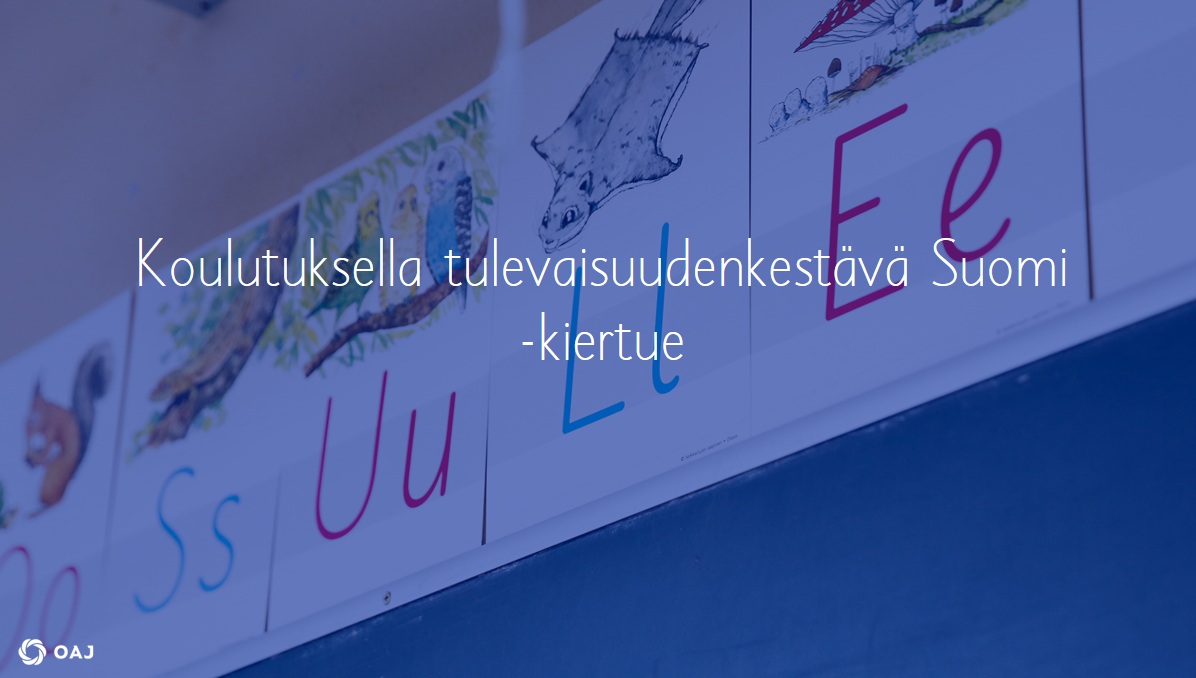 OAJ:n puheenjohtaja Katarina Murto vierailee Satakunnassa keskiviikkona 5.4.2023.Puheenjohtaja Murto tapaa vierailullaan päättäjiä, mediaa, opiskelijoita sekä OAJ:n jäseniä. Kutsumme OAJ Satakunnan alueyhdistyksen jäsenet Poriin tapaamaan puheenjohtaja Murtoa.aika		ke 5.4.2023 paikka	SAMK:n kampus (Satakunnankatu 23)klo 17.30	ruokailuklo 18.15	alkumalja ja tervetuloaOAJ Satakunnan alueyhdistyksen pj Mea NordbergOAJ:n puheenjohtaja Katarina MurtoIlmoittautuminen tilaisuuteen tästä linkistä. Linkki avautuu 6.3. klo 8.00 ja sulkeutuu viimeistään 27.3. tai kun tilaisuus on täynnä. Tilaisuuteen mahtuu 100 osallistujaa.OAJ Satakunnan alueyhdistyksen hallitus